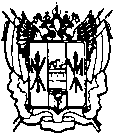 АДМИНИСТРАЦИЯКАЛИНИНСКОГО СЕЛЬСКОГО ПОСЕЛЕНИЯЦИМЛЯНСКОГО РАЙОНА РОСТОВСКОЙ ОБЛАСТИПОСТАНОВЛЕНИЕ08.09.2017г.                                              №74                                     ст.КалининскаяО внесении изменения в постановление № 18от 21.03.2017г. «Об утверждении административногорегламента муниципальной услуги «Прием заявлений, документов, а также постановка граждан на учет в качестве нуждающихся в жилых помещениях»»В целях приведения в соответствие требованиям постановления Правительства Российской Федерации от 26.03.2016 №236 и в соответствии с приложением №4 («Перечень типовых муниципальных услуг в сфере земельно-имущественных отношений, архитектуры и градостроительства, жилищной сферы, а также в сфере архивного дела») к протоколу заседания комиссии по повышению качества и доступности предоставления государственных и муниципальных услуг и организации межведомственного взаимодействия в Ростовской области от 16.06.2017 №3ПОСТАНОВЛЯЮ:1. Внести в постановление Администрации Калининского сельского поселения от  21.03.2017 г. №18 «Об утверждении административного регламента муниципальной услуги «Прием заявлений, документов, а также постановка граждан на учет в качестве нуждающихся в жилых помещениях»» следующие изменения:было - «Об утверждении административного регламента муниципальной услуги «Прием заявлений, документов, а также постановка граждан на учет в качестве нуждающихся в жилых помещениях»»,стало - «Об утверждении административного регламента муниципальной услуги «Постановка на учет граждан в качестве нуждающихся в жилых помещениях, предоставляемых по договорам социального найма»».2. Настоящее постановление вступает в силу со дня его обнародования и подлежит размещению на официальном сайте Администрации Цимлянского района в разделе поселения в сети « Интернет».3. Контроль за выполнением постановления оставляю за собой.Глава АдминистрацииКалининского сельского поселения                                         А.Г. Савушинский